Year 4 Maths
Steppingstone activity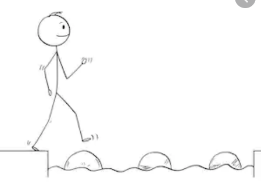 Lesson 7
LO: To multiply 2-digit numbers by 1-digit
Success Criteria:Model        				2.      					3.     				 4. 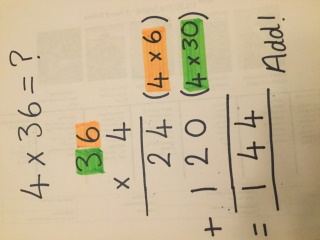 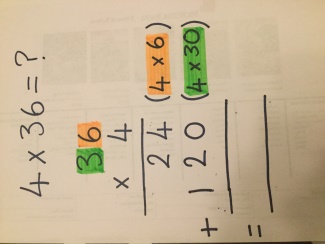 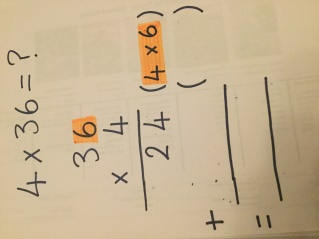 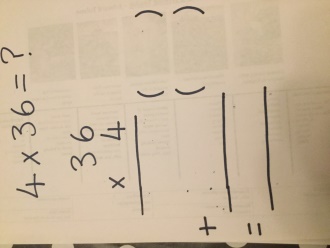 Now you try…54 x 3 =	162			72 x 4 =	288			37 x 5 = 185			66 x 8 = 528
Year 4 Maths
Main activity
Complete at least 2 columns, more if you can!Layout your multiplication accurately (brackets in line with answers)Multiply the onesMultiply the tensAdd your answers togetherTask 1Task 2Task 3Task 4PracticeHave a go at these multiplications. Use the expanded or short method:242 x 6 = 1452361 x 5 = 1805905 x 7 = 6335817 x 8 = 6536443 x 9 = 3987628 x 4 = 2512 PracticeWhich calculation is the odd one out?C is incorrect because 0 x 3 = 0, not 3. The answer should be 1,620.ReasoningExplain your answers.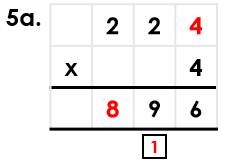 9a. No, 398 x 8 = 3,184 and 590 x 4 = 2,360 so the total is 5,544Problem solving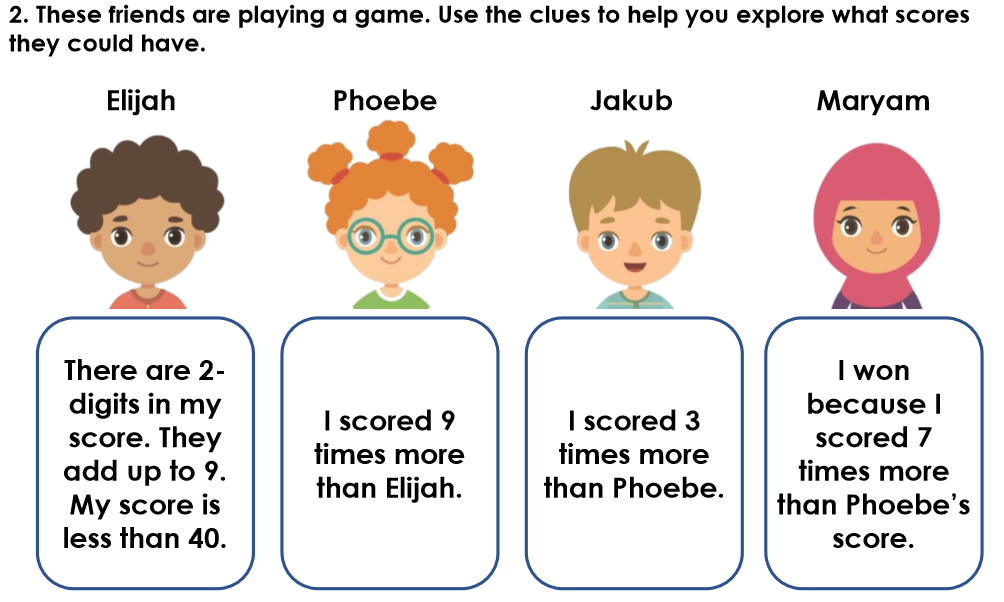 Various answers, for example: Elijah – 36 points, Phoebe – 324 points, Jakub – 972 points and Maryam – 2,268 points.
